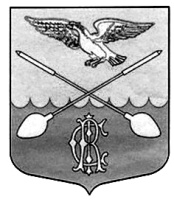  СОВЕТ ДЕПУТАТОВ ДРУЖНОГОРСКОГО ГОРОДСКОГО ПОСЕЛЕНИЯ  ГАТЧИНСКОГО МУНИЦИПАЛЬНОГО РАЙОНА ЛЕНИНГРАДСКОЙ ОБЛАСТИ(Четвертого созыва)Р Е Ш Е Н И ЕОт 22 ноября  2019 г.                                                                        № 17                                                                                                                                                                   О тарифах на 2020 год на платные услуги, оказываемыеМКУ «ДРУЖНОГОРСКИЙ ФИЗКУЛЬТУРНО – СПОРТИВНЫЙ ЦЕНТР «РОСИЧ»      В соответствии с п. 4 ст. 17 Федерального  Закона   «Об общих принципах организации местного самоуправления в Российской Федерации» № 131-ФЗ  от 06.10.2003 года, Уставом МО Дружногорское городское поселение, Бюджетом МО Дружногорское городское поселение, Совет депутатов Дружногорского городского поселения                                                                           РЕШИЛ:Установить следующие тарифы на 2020 год на платные услуги, оказываемые МКУ «ДРУЖНОГОРСКИЙ ФИЗКУЛЬТУРНО – СПОРТИВНЫЙ ЦЕНТР «РОСИЧ»:          2. Настоящее Решение вступает в силу с 01 января 2020 года и подлежит официальному  опубликованию.Глава  Дружногорского городского поселения		                       И.В. Моисеева№ п/пНаименование услугиЕдиница измеренияКоличество в месяцСтоимость единицы (руб.)Стоимость в месяц(руб.)1Предоставление помещения  под:- проведение мероприятий1 час1 300,00- занятий в игровом зале1 час1 000,00 -занятий единоборствами1 час500,002Занятие в тренажерном зале1 час100,00В зависимости от посещений3Занятие в тренажерном зале1 мес.12 занятий в месяц1 000,00